                                                                   TOWN OF EAGLE LAKE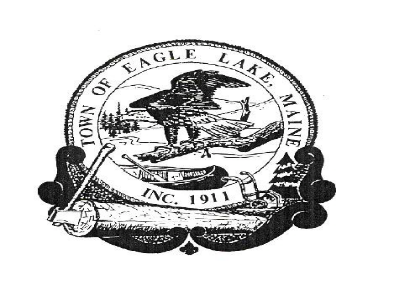                                        TOWN MEETING MINUTES                                                     June 15, 2022	The meeting was called to order by Town Manager John Sutherland at 6:30 P.M.       The Board members present included: Arthur Carroll, Wendy Dube, Brian Devoe, and Jennifer Dube.Others in attendance were: John Sutherland, Town Manager; Apryl Gagnon, Deputy   Clerk and 12 members of the community.To choose a moderator to preside at said meeting.Moved by Arthur Carroll to nominate John Martin as the moderator for the Annual Town Meeting, seconded by Adele Carroll.	Vote: Unanimously in favor.To elect all necessary Town Officers.  Officers are required to be elected by secret ballot (Title 30-A M.R.S.A. §2528). Positions include one (1) Selectmen, Overseer of the Poor and Assessor for a three-year term and one (1) School Board Director for a three year term.Arthur Carroll was sworn in at this time. The members of the Board of Selectmen congratulated Arthur on his reelection. To see what date the Town will vote taxes to be due and payable       SELECTMEN RECOMMEND: July 01, 2022Moved by Maurice Pelletier to accept the Article as written, seconded Michelle Raymond.Vote: Unanimously in favor.To see if the Town will vote to charge interest on taxes unpaid as of a certain date; if so, how much and what date.SELECTMEN RECOMMEND: 4% per annum effective October 1, 2022Moved by Maurice Pelletier to accept the Article as written, seconded Michelle Raymond.Vote: Unanimously in favor.To see if the Town will vote to set the interest rate to be paid by the Town on taxes that have received an abatement, if paid in full by October 1, 2022. (Title 36 M.S.R.A. §506-A).SELECTMEN RECOMMEND: 4% per annumMoved by Maurice Pelletier to accept the Article as written, seconded Michelle Raymond.Vote: Unanimously in favor.To see if the Town will vote to allow the Tax Collector to accept prepayment of property taxes before said taxes are committed and to pay zero percent (0%) interest on said prepayments.SELECTMEN RECOMMEND: PASSAGEMoved by Maurice Pelletier to accept the Article as written, seconded Michelle Raymond.Vote: Unanimously in favor.Article 7.	To see if the Town will vote to authorize the Board of Selectmen, on behalf of the Town, to apply for snowmobile grants from the State of Maine in conjunction with Eagle Lake Winter Riders Snowmobile Club and transfer proceeds from such grants to the Eagle Lake Winter Riders Snowmobile Club, provided they deduct any amount due to the Town of Eagle Lake and agree to maintain trails for recreational use by the general public. SELECTMEN RECOMMEND: PASSAGEMoved by Maurice Pelletier to accept the Article as written, seconded Michelle Raymond.Vote: Unanimously in favor.Article 8.	To see if the Town will vote to authorize the Board of Selectmen, on behalf of the Town, to apply for ATV trail grants from the State of Maine in conjunction with the Eagle Lake Trailblazers ATV Club and transfer proceeds from such grants to the Eagle Lake Trailblazers ATV Club, provided they deduct any amount due to the Town of Eagle Lake and agree to maintain trails for recreational use by the general public.SELECTMEN RECOMMEND: PASSAGEThe article was moved and seconded. During discussion it was noted that certain roadways were designated ATV only. This prohibits members of the public from travelling these ways unless they are operating an ATV. If a person caught by a game warden operating a regular vehicle and not an ATV on one of these ways, the individual can be fined up to five hundred dollars. A resident stated that a roadway that he travels to access his property has been designated ATV only and this restricts him from using his pick-up to access his property. The resident requested that this article not be passed until the issue can be resolved. Article defeated by the town.Article 9. 	To see if the Town will vote to authorize the Board of Selectmen, to sell and dispose of any tax acquired real estate, on such terms as they deem advisable, to execute a municipal quit claim deed without covenants on such real estate that was tax acquired, and to allow the Town Treasurer to waive automatic lien foreclosures when it is in the best interest of the Town. Tax acquired real estate shall be offered by sealed bid after notice of sale has been advertised for two (2) consecutive weeks, unless the property is offered to the previous owner for accumulated taxes, interest, and other costs against the property.SELECTMEN RECOMMEND: PASSAGEMoved by Maurice Pelletier to accept the Article as written, seconded Michelle Raymond.Vote: Unanimously in favor.Article 10.	To see if the town will vote to authorize the Board of Selectmen to dispose of town-owned personal property with a value of $1,000 or less under such terms and conditions as they deemed to be in the best interest of the Town.  Value of property sold in 2021: $ 0.00SELECTMEN RECOMMEND PASSAGEMoved by Maurice Pelletier to accept the Article as written, seconded Michelle Raymond.Vote: Unanimously in favor.Article 11.	To see if the Town will vote to authorize the Board of Selectmen to execute contracts of terms three (3) years or less, for services deemed in the best interest of the Town.SELECTMEN RECOMMEND: PASSAGEMoved by Michelle Raymond to accept the Article as written, seconded Maurice Pelletier.Vote: Unanimously in favor.Article 12.	 (Written ballot required by statute) To see if the Town will vote to increase the property tax levy limit established for the Town of Eagle Lake required by State of Maine law, in the event that the municipal budget approved results in a tax commitment that is greater than this property tax limit. SELECTMEN RECOMMEND: PASSAGEWritten Ballot results with 9 yes in favor of and 4 no vote.Article 13.	To see if the Town will appropriate $ 15,000 from Coronavirus Local Fiscal Recovery Funds (A.K.A. American Rescue Plan, or ARPA funds) received by the Town of Eagle Lake from the federal government for the following project:  Municipal Park Upgradesand to appropriate funds received by the Town of Eagle Lake if their grant application for A.R.P.A. funds from Aroostook County for the Municipal Park totaling $15,000 is successful.  Total project budget $30,000.SELECTMEN RECOMMEND: PASSAGEJohn informed the audience that the Town of Eagle Lake’s grant request from Aroostook County was not approved by Aroostook County. John stated that we will be voting to accept using Eagle Lake’s A.R.P.A. funds to fund the Municipal Park Upgrades. Moved by Michelle Raymond to accept using Eagle Lake A.R.P.A. funds up to $ 15,000 for upgrading the Municipal Park, seconded Adele Carroll.Vote: Unanimously in favor.Article 14.	To see if the Town will vote to appropriate $ 3,000 from Coronavirus Local Fiscal Recovery Funds (aka American Rescue Plan Act or ARPA funds) received by the Town of Eagle Lake from the federal government for the following project: Municipal Building upgrades supporting ZOOM videoconferencing and to appropriate funds received by the Town of Eagle Lake if their grant application for A.R.P.A. funds from Aroostook County for the Municipal Building upgrades supporting ZOOM Videoconferencing totaling $3,000 is successful.  Total project budget $6,000.SELECTMEN RECOMMEND: PASSAGEMoved by Maurice Pelletier to accept the Article, seconded John Sutherland.Vote: Unanimously in favor.Article 15. 	To see if the Town will vote to appropriate funds received by the Town of Eagle Lake, if their grant application for A.R.P.A. funds from Aroostook County totaling $300,000 is successful, to the Eagle Lake Water and Sewer District to help fund upgrades at their Wastewater Treatment Plant, Pumping Stations and Collection System. SELECTMEN RECOMMEND: PASSAGEJohn Sutherland notified the Board and Town residents that the Town of Eagle Lake did not receive these A.R.P.A. funds from Aroostook County. There is no need to further this article. The moderator moved on to the next article. Article 16.	To see if the Town will vote to approve 2022-2023 Community Development Block grant applications for the following:Micro-Enterprise Program Housing Assistance Program Downtown Revitalization Program Business Assistance Program Economic Development Fund Loan Program Public Infrastructure Program Maine Department of Conservation Recreational Trails ProgramsMaine DOT Safe Routes to School ProgramMaine DOT Quality Community ProgramSTK Foundation GrantUSDA Rural Development ProgramsMaine COPS Hiring ProgramFederal Emergency Management GrantsFEMA Assistance to Firefighters GrantsGrants. Gov-EMS ProgramsMaine Community FoundationEconomic Development Administration Northern Borders Regional CommissionAroostook County A.R.P.A. Fundsand to submit same to the Department of Economic and Community Development, and/or USDA Rural Development; and/or Maine DOT; and/or Maine DOC; and/or Maine Community Foundation; and/or STK Foundation and if said program is approved, to authorize the Board of Selectmen to accept said grant funds, to make such assurances, assume such responsibilities, and exercise such authority as are necessary and reasonable to implement such programs; and, fund our local matching share through un-appropriated reserves and/or in-kind services.SELECTMEN RECOMMEND: PASSAGEMoved by Maurice Pelletier to accept the Article as written, seconded Michelle Raymond.Vote: Unanimously in favor.Article 17. 	To see if the Town will vote to authorize the Board of Selectmen, on behalf of the Town, to apply for Federal, State and private foundation grant funds for various projects to benefit the Town, such as for housing, roads, or general economic and  community development purposes; and to further authorize the Selectmen to accept and expend such grant funds for their intended purpose only, provided that the grants do not oblige the Town to provide matching funds or other contributions that have not been previously approved by the voters. SELECTMEN RECOMMEND: PASSAGE Moved by Maurice Pelletier to accept the Article as written, seconded Michelle Raymond.Vote: Unanimously in favorArticle 18.       To see if the Town will allow the Board of Selectmen to dispose of the 1987 International Fire Engine on such terms and conditions that they deem in the best interest of the town. SELECTMEN RECOMMEND: PASSAGEMoved by Michelle Raymond to accept the Article as written, seconded Maurice Pelletier.Vote: Unanimously in favor.Article 19.     To see if the Town will allow the Board of Selectmen to dispose of the 1980  Ford Fire Engine located in the Eagle Lake Industrial Park on such terms and conditions that they deem in the best interest of the town. SELECTMEN RECOMMEND: PASSAGEMoved by Maurice Pelletier to accept the Article as written, seconded Michelle Raymond.Vote: Unanimously in favorArticle 20.        To see if the Town will vote to authorize the Board of Selectmen to dedicate $ 2,000 from the Recreation Building Reserve account to repair the sewer line that runs from the building to the Eagle Lake Water and Sewer District collection system. SELECTMEN RECOMMEND: PASSAGEMoved by Maurice Pelletier to accept the Article as written, seconded Michelle Raymond.Vote: Unanimously in favorArticle 21.	To see what sum the Town will raise and appropriate for Salaries and Wages:                   SELECTMEN & BUDGET COMMITTEE RECOMMEND:  $156,448	                        Amount for Salaries and Wages for 2021: $147,120Moved by Michelle Raymond to accept the Selectmen and Budget Committee’s recommendation, seconded John Sutherland.Vote: Unanimously in favor.Article 22.	To see what sum the Town will raise and appropriate for Benefits:	SELECTMEN & BUDGET COMMITTEE RECOMMEND: $56,150	                       Amount for Benefits for 2021: $56,350Moved by Michelle Raymond to accept the Selectmen and Budget Committee’s recommendation, seconded Maurice Pelletier.Vote: Unanimously in favor.Article 23.	  To see what sum the Town will raise and appropriate for the Auditor:	SELECTMEN & BUDGET COMMITTEE RECOMMEND: $7,200	                       Auditor Amount for 2021 $6,900Moved by Michelle Raymond to accept the Selectmen and Budget Committee’s recommendation, seconded Gerald Pelletier.Vote: Unanimously in favor.Article 24.	To see what sum the Town will raise and appropriate for Economic Development and Planning: 	SELECTMEN & BUDGET COMMITTEE RECOMMEND: $2,500Amount for Economic Development and Planning for 2021: $2,500Moved by Michelle Raymond to accept the Selectmen and Budget Committee’s recommendation, seconded Brian Devoe.Vote: Unanimously in favor.Article 25.	To see what sum the Town will raise and appropriate for Code Enforcement, Local Plumbing Inspector, and Animal Control:SELECTMEN & BUDGET COMMITTEE RECOMMEND: $8,500	Amount for Code Enforcement, Local Plumbing Inspector, and Animal Control for 2021: $5,910Moved by Maurice Pelletier to accept the Selectmen and Budget Committee’s recommendation, seconded Michelle Raymond.Vote: Unanimously in favorArticle 26.	To see what sum the Town will raise and appropriate for Hydrants:SELECTMEN & BUDGET COMMITTEE RECOMMEND: $ 90,000		Amount for Hydrants for 2021: $86,000Moved by Michelle to accept the Selectmen and Budget Committee’s recommendation, seconded Maurice Pelletier.Vote: Unanimously in favorArticle 27.	 To see what sum the Town will raise and appropriate for Street Lights:	SELECTMEN & BUDGET COMMITTEE RECOMMEND: $ 5,000	  	                   Amount for Street Lights for 2021: $8,000Moved by Maurice Pelletier to accept the Selectmen and Budget Committee’s recommendation, seconded Michelle Raymond.Vote: Unanimously in favorArticle 28.	 To see what sum the Town will raise and appropriate for Incidentals	SELECTMEN & BUDGET COMMITTEE RECOMMEND: $77,575		Amount for Incidentals for 2021: $53,000Moved by Michelle Raymond to accept the Selectmen and Budget Committee’s recommendation, seconded Maurice Pelletier.Vote: Unanimously in favor.Article 29.	To see what sum the Town will raise and appropriate for Insurances:	SELECTMEN & BUDGET COMMITTEE RECOMMEND:  $19,500 		Amount for Insurances for 2021: $19,350Note: Insurances include: Building Insurance, Vehicle Insurance, and Bonds for Town OfficersMoved by Michelle Raymond to accept the Selectmen and Budget Committee’s recommendation, seconded John Sutherland.Vote: Unanimously in favor.Article 30.	To see what sum the Town will raise and appropriate for Bonds & Notes.		SELECTMEN & BUDGET COMMITTEE RECOMMEND: $134,495	                         Amount for Bonds and Notes for 2021: $145,495Moved by Maurice Pelletier to accept the Selectmen and Budget Committee’s recommendation, seconded Michelle Raymond.Vote: Unanimously in favorArticle 31.	To see what sum the Town will raise and appropriate for the Fire Department:	SELECTMEN & BUDGET COMMITTEE RECOMMEND:  $41,045 		Amount for the Fire Department for 2021: $37,965Moved by Maurice Pelletier to accept the Selectmen and Budget Committee’s recommendation, seconded Michelle Raymond.Vote: Unanimously in favorArticle 32.	 To see what sum the Town will raise and appropriate for Road Maintenance and Municipal Snow Removal (Municipal Building and Recreation Building, Sly Brook Road, and Town Roads).	SELECTMEN & BUDGET COMMITTEE RECOMMEND:   $165,300         Amount for Road Maintenance and Municipal Snow Removal for 2021: $122,542Moved by Michelle Raymond to accept the Selectmen and Budget Committee’s recommendation, seconded Maurice Pelletier.Vote: Unanimously in favor.Article 33.	To see what sum the Town will raise and appropriate for General Assistance:	SELECTMEN & BUDGET COMMITTEE RECOMMEND:	$ 1,500                       Amount for General Assistance for 2021: $1,500Moved by Maurice Pelletier to accept the Selectmen and Budget Committee’s recommendation, seconded John Sutherland.Vote: Unanimously in favor.Article 34.	To see what sum the Town will raise and appropriate for Equipment Expense:	SELECTMEN & BUDGET COMMITTEE RECOMMEND:	$5,350		Amount for Equipment Expense for 2021: $5,350Moved by Maurice Pelletier to accept the Selectmen and Budget Committee’s recommendation, seconded Michelle Raymond.Vote: Unanimously in favorArticle 35.	To see what sum the Town will raise and appropriate for the Recreation Building, Winter Trails, Tennis/BB, Beach and Parks, and Boat Landing:		  SELECTMEN & BUDGET COMMITTEE RECOMMEND: $17,310	 Amount is for Recreation Building, Winter Trails, Tennis/BB, Beach and Parks, and Boat   Landing for 2021: $17,185Moved by Maurice Pelletier to accept the Selectmen and Budget Committee’s recommendation, seconded Michelle Raymond.Vote: Unanimously in favorArticle 36.	To see what sum the Town will raise and appropriate for Recreation Program.		SELECTMEN & BUDGET COMMITTEE RECOMMEND:	$9,500                        Amount for Recreation Program for 2021: $9,000Moved by Michelle Raymond to accept the Selectmen and Budget Committee’s recommendation, seconded Brian Devoe.Vote: Unanimously in favor.Article 37.	To see what sum the town will raise and appropriate for the Summer Swimming Program: SELECTMEN & BUDGET COMMITTEE RECOMMEND:	$3,440		Amount for Summer Swimming Program in 2021: $0.00Moved by Maurice Pelletier to accept the Selectmen and Budget Committee’s recommendation, seconded John Sutherland.Vote: Unanimously in favor.Article 38        To see what sum the Town will raise and appropriate for the following reserve account:  Fire Equipment Reserve         $ 20,000SELECTMEN & BUDGET COMMITTEE RECOMMEND:	$20,000                       Amount for Fire Equipment Reserve Account for 2021: $20,000   Moved by Michelle Raymond to accept the Selectmen and Budget Committee’s recommendation, seconded Maurice Pelletier.Vote: Unanimously in favor.Article 39.       To see if the Town will vote to raise and appropriate $10,000 and authorize the Board of Selectmen to borrow an additional sum, not to exceed $ 30,000, on terms and conditions that they believe in the best interest of the Town for the purchase of a new tractor with a loader, snow blower and blade attachments and to authorize the Board of Selectmen to dispose of the 1997 John Deere tractor on terms that they believe are in the best interest of the Town and direct the proceeds of that sale towards the outstanding balance of the new tractor. SELECTMEN & BUDGET COMMITTEE RECOMMEND PASSAGE:	Moved by Michelle Raymond to accept the Selectmen and Budget Committee’s recommendation, seconded Maurice Pelletier.Vote: Unanimously in favor.Article 40.	To see what sum the Town will raise and appropriate for Unclassified	SELECTMEN & BUDGET COMMITTEE RECOMMEND:	$6,640                        Amount for Unclassified for 2021 $6,354Moved by Michelle Raymond to accept the Article, seconded Maurice Pelletier.Vote: Unanimously in favor.Article 41.	To see if the Town will vote to authorize the Board of Selectmen to utilize $60,000 from the Undesignated Fund Balance for the purpose of reducing FY 2022/2023 property tax commitment and setting the mil rate. 	SELECTMEN & BUDGET COMMITTEE RECOMMEND: 	$60,000 		Amount from Undesignated Funds to reduce FY21-22 property taxes: $50,000Moved by Michelle Raymond to accept the Selectmen and Budget Committee’s recommendation, seconded Maurice Pelletier.Vote: Unanimously in favor.Article 42.	To see if the Town will vote to raise and appropriate $93,925 for Municipal Solid Waste (NASWA).	SELECTMEN & BUDGET COMMITTEE RECOMMEND:	$93,925		  Amount for Municipal Solid Waste for 2021: $93,925	Moved by Michelle Raymond to accept the Selectmen and Budget Committee’s recommendation, seconded Brian Devoe.Vote: Unanimously in favor.Article 43.	To see what sum the Town will raise and appropriate for Ambulance Service Inc. (ASI).	SELECTMEN & BUDGET COMMITTEE RECOMMEND: 	$27,600 		Amount for Ambulance Service (ASI) for 2021: $26,503	Moved by Michelle Raymond to accept the Selectmen and Budget Committee’s recommendation, seconded Adele Carroll.Vote: Unanimously in favor.Article 44.	To see if the Town will vote to authorize the Treasurer to apply the following anticipated revenues towards the FY 2022/2023 Budget thereby reducing appropriations and overall Tax Commitment:Motor Vehicle Excise Tax				$200,000Motor Vehicle Agent Fee				$    3,000Inland Fisheries & Wildlife Boat Excise Tax		$    4,500		Inland Fisheries & Wildlife Boat Agent Fee		$    1,000Dog License Agent Fee				$       100Building Permit Fee					$    2,000Clerk Fees						$    1,500Lien Cost						$    2,500Miscellaneous Revenue				$    1,500Tree Growth Revenue					$  17,500General Assistance Reimbursement			$       200Boat Landing Revenue				$    3,420Snowmobile Trail Grant                                             $  11,000Snowmobile Registration Revenue			$       700Veteran Reimbursement				$    1,200Interest							$    9,500Interest on Deposits					$    1,500Fire & Rescue Appropriation				$  27,030Pond Brook Estates Revenue				$  60,000Faxes & Photocopy Revenue				$       100 NASWA Administration Services			$    2,500North Woods Gate Fee				$       150Municipal Revenue Sharing				$  98,000Local Road Assistance Program (LRAP)		$  13,500Total Anticipated Revenues 		$462,400SELECTMEN & BUDGET COMMITTEE RECOMMEND: $462,400Total Anticipated Revenues for 2021: $398,400	Moved by Maurice Pelletier to accept the Selectmen and Budget Committee’s recommendation, seconded Brian Devoe.Vote: Unanimously in favor.